8 класс                                                                                                 Учитель географии:                                                                                             Матюхина Л.Н.Урок обобщающего повторения по географии в 8классе по теме«Природные зоны России» Тип урока: урок обобщения и коррекции знаний.Цель урока:- Закрепление знаний о природных зонах России, о взаимосвязях в природных комплексах России.Задачи урока:- Закрепить знания о закономерности смены природных зон.-  Пробудить интерес к познанию окружающего мира.- Совершенствовать навыки работы с различными географическими источниками информации.- Развивать познавательный интерес и творческую  активность.Оборудование: - атлас по географии для 8 класса;- природные зоны России (на доске); - раздаточный материал (карточки-задания, тексты с описанием природных зон);- проектор, ИКТ, презентация к уроку, видеоролики).Ход урокаЗдравствуйте!  Садитесь. Сегодня урок у нас необычный: во-первых, присутствует много гостей, во-вторых,  нашему уроку предшествовала большая подготовительная работа. Мы дисциплинированы, активны, работаем быстро, старательно. Все очень внимательны. У всех отличное настроение! II. Коррекционная минутка.– Расшифруйте тему сегодняшнего урока.Эпиграф к уроку: (на доске)«Любить Родину, значит знать её» В. Г. БелинскийIII. Закрепление изученного.– Правильно, это ПОВТОРЕНИЕ. А как вы думаете, что мы сегодня повторим и закрепим? - Чтобы  напомнить  вам, над какой темой мы работаем уже несколько уроков, я  прочту стихотворение.Где-то бушует вьюга,Где-то метет метель,Где-то полгода длитсяДолгий полярный день.Где-то жара и пекло-Солнца лучи горячи,Так нагревают землю,Будто в жаркой печи.Где-то реки, озера,Где-то край топких болот,Где-то с ясного небаИ капля дождя не идет.Где-то сосны и ели,Густой и тенистый лес,Где-то мхи и лишайник-Край пустоты окрест …- О чем это стихотворение?( Это стихотворение о природных зонах России).Так значит, тема нашего урока «Повторение и обобщение знаний о природных зонах России». 2.Целеполагание.  Природа нашей страны разнообразна и прекрасна. Величие и красота природы России вдохновляли и вдохновляют поэтов, художников, музыкантов на создание выдающихся произведений. Ребята, давайте посмотрите небольшой видеоролик и сформулируем цели нашего урока. (Видеоролик про Россию.) Верно, сегодня наша с вами цель:Закрепление знаний о природных зонах России, о взаимосвязях в природных комплексах России.Прививать любовь к родному краю, показать необходимость бережного отношения к природе.Воспитывать чувство гордости за нашу Родину.– Хорошо. А… … Откуда начинается Россия?
С Курил, Камчатки,  Командор?
Россия начинается с пристрастья
К труду, терпению, к правде, доброте,Отсюда все дела её большие
Её неповторимая судьба.
И если ты причастен к ней – 
Россия не с гор берёт начало, а с тебя! 3.Проверка знаний и умений. Отправляемся в географический поход.Станция 1 «Путешествуя по карте»Показать природные зоны России на карте. Станция 2 «Географическая» Допиши предложение1. Какая природная зона занимает острова Северного Ледовитого океана и узкую полоску его побережья? 2. Какая природная зона в переводе с финского языка означает «бесплодная» или «враждебная»?3. Какая природная зона небольшая по площади и расположена на берегах Каспийского моря?4. Какая природная зона находится южнее зоны тундры, с хвойной древесной растительностью? 5. От чего зависит количество природных зон в горах?Расставьте по порядку природные зоныСтанция 3 «Зоологическая».  Рассели животных по природным зонамУстановите соответствие между природной зоной и представителями животного мира.Станция 4 «Ботаническая».  Рассели растения по природным зонам Установите соответствие между природной зоной и растениями, произрастающими в ней.Станция 5 «Проблемная»Установите соответствие между природной зоной, хозяйственной деятельностью человека и проблемой в природной зоне. - Молодцы ребята! Ну что ж, вы заслужили небольшой отдых. Давайте немного расслабимся, а то, наверное, уже устали сидеть. Встаем!Физкультминутка (2 мин).- Когда я говорю вам «тундра», вы приседаете, когда я говорю «тайга» вы наклоняетесь вправо и влево, когда говорю «лес» - тянетесь вверх, когда «пустыня» - закрываете глаза. Начинаем.Станция 6  «Да» или «Нет». (Мозговой штурм)Ответьте «Да» или «Нет».1.Поверхность тундры сильно заболочена. 2.Тайга занимает юг европейской части России и Западной Сибири. 3.Тип почв, характерный тайге – это серые лесные. 4.К безлесным зонам на территории России относятся тундра и степь. 5.Самым малым количеством высотных поясов отличается Кавказ. 6. В степях водятся бурундуки, белки, лоси 7. В степях преобладают серые лесные почвы 8. Главнейшее богатство тайги - древесина 9.В настоящее время степи в основном распаханы10.Смешанные леса протягиваются широкой полосой от западных границ России до Охотского моря.Станция 7 «Многовариантный тест» (Взаимопроверка)1. Какая природная зона расположена на островах Северного Ледовитого океана?А) тайги      Б) тундр         В) арктических пустынь   Г) степей2. Самая большая по площади природная зона России – это…….А) лес        Б) степь  В) пустыня     Г) саванна3. Зоне лесостепей  характерны типы почв …..А) каштановые и черноземы Б) черноземы и серые лесные             В) серые лесные и подзолистые   Г) подзолы и тундрово-глеевые 4. Верхние участки гор, лишенные растительности – это…..А) гольцы Б) альпийские луга            В) хвойные лесаГ)  криволесье5. Какая природная зона не относится к безлесым?А) пустыняБ) тундраВ) степьГ)  тайгаСтанция 8 «Филворд»Отыщите названия природных зон России в сетке кроссворда.Слова могут  размещаться в любом направлении, «ломаться» под прямым углом, но нигде не пересекаться.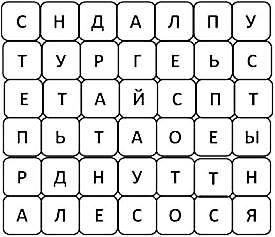 Станция 9 «Природная тропа» (команды отвечают по очереди)Интерактивная игра.1 тур - Какая природная зона описана в стихотворении? Какие слова подсказали вам об этом?Мох и ягель – там и тут,Мошки да комарики…А деревья в ней растут –Маленькие-маленькие.(Владимир Безладнов)Сколько солнца, бездонного неба. Ширь без края... Белесый ковыль. Словно горы чистейшего снега – Солончак средь зеленой травы. (Татьяна Лаврова)На лиственнице расщеплённой        Клок шерсти. И - брусничный рай.        А ночью - мир посеребрённый        Луной, чей заповедан край.(Александр Балтин)2 тур - Какая природная зона изображена на картине? Что подсказало вам об этом? (картины И. Шишкина)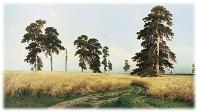 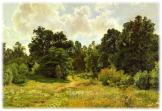 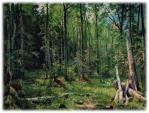 3 тур - Отгадайте, о каком животном загадка? В какой природной зоне оно обитает?Мой брат в лесу глухом живёт.Он - сладкоежка неуклюжий.А я в глаза не видел мёд,Живу, где ветер, снег и стужа. Словно царскую корону,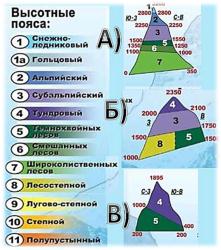 Носит он свои рога.Ест лишайник, мох зеленый.Любит снежные луга. Позапасливее всех я:У меня, друзья, щекаВроде сумки для ореховИли, скажем, вещмешка.4 тур - Для каких гор России характерна высотная поясность, представленная под буквой «А»  («Б», «В»)?  Что подсказало вам об этом?Вопрос группам. Как нужно относиться к природе, чтобы что-то осталось нашим потомкам? (Должны хорошо знать её, беречь и хозяйствовать на земле разумно). (Видео «Берегите природу!»IV Рефлексия (подведение итогов) Я надеюсь, что этот урок вам понравился, и мне хочется, чтобы вы оценили его по пятибалльной системе .
5 – отличный;
4 – хороший;
3 – удовлетворительный;
«А теперь давайте оценим свою работу на уроке. Если трудно вам это сделать, пусть помогут вам одноклассники. Оценка должна быть объективной. Постарайтесь не завышать и не занижать качество своей работы».V Домашнее задание (1 мин).Составить «Визитную карточку природной зоны своей местности».Молодцы! Спасибо за урокС севера на югС юга на северА) пустыняА) полупустыняБ) широколиственные лесаБ) арктические пустыниВ) тайгаВ) лесотундраГ) тундраГ) смешанные лесаД) степьД) лесостепьА) тундра                                1)  хорек, лисица, суслик.Б) тайга                                     2) богомол, дельфин, медузаВ) широколиственные леса3) выхухоль, кабан, волкГ) степь                                  4) лемминг, песец, северный оленьД) субтропики5) бурый медведь, соболь, белкаА) тундра                                1)  кипарис, магнолия, каштанБ) тайга                                     2) мхи, лишайники, карликовая березаВ) широколиственные леса3) ель, сосна, пихтаГ) степь                                  4) дуб, клен, осинаД) субтропики5) ковыль, типчак, шалфейА) тундра                                1) лесозаготовка1) эрозииБ) тайга                                     2) виноградство2) нарушение растительного покроя и вечной мерзлотыВ) широколиственные леса3) животноводство3) пожарыГ) степь                                  4) оленеводство4) шквалистые ветрыД) субтропики5) земледелие5) Исчезновение видов животныхПроверка с учителем